ТРУД В ПРИРОДЕ В ГРУППЕ «СОЛНЫШКО»Труд в природе, часто используется, как практический метод ознакомления дошкольников с природой. Огромное количество прошлогодних листьев убрали с участка для прогулок воспитанники старшей группы «Солнышко».
Дети с воодушевлением и энтузиазмом наводили порядок на участке для прогулок. С большим удовольствием ребята убирали облетевшую листву, сгребали в кучи. В процессе трудовой деятельности дети учились доводить начатое дело до конца, у них формировались представления о значимости труда для себя и окружающих, были очень довольны от результатов выполненной работы, как и любой человек, ребенок ждёт похвалы.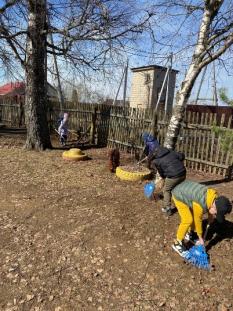 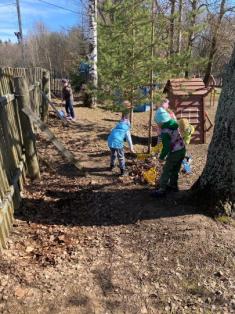 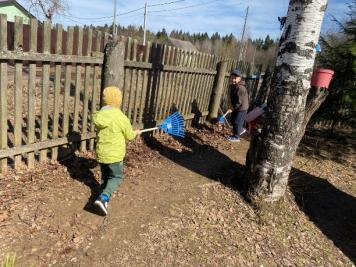 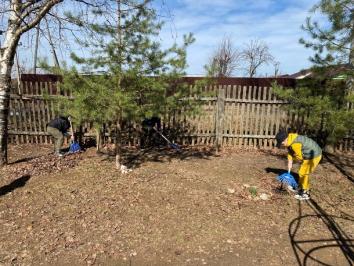 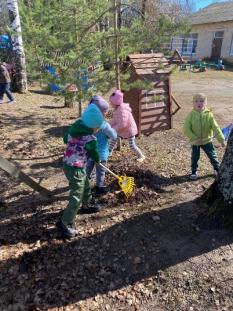 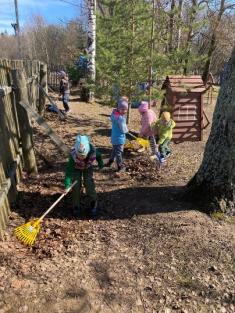 